                                             20.03.2024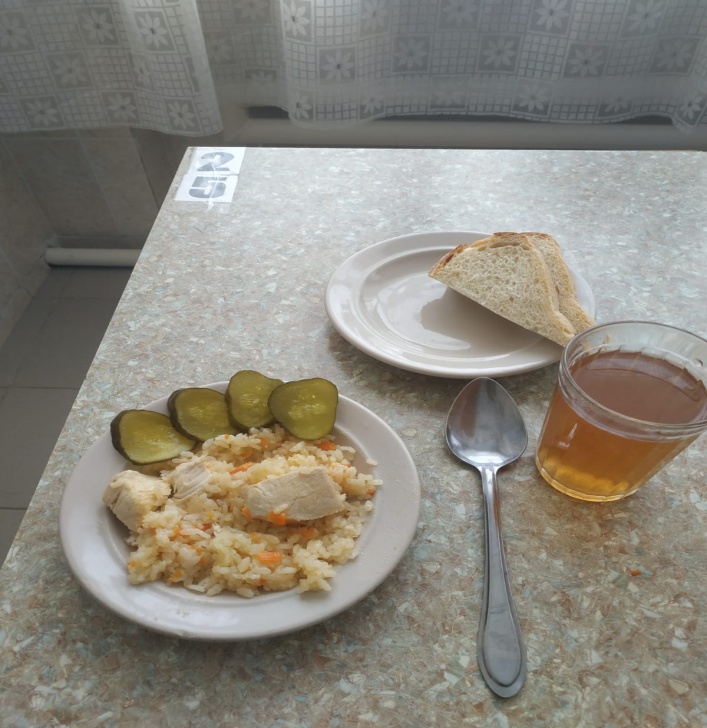 средадля учащихся 7-11 лет№ рец.Прием пищи, наименование блюдаМасса порции, гПищевые вещества, гПищевые вещества, гПищевые вещества, гЭнергетическая ценность, ккал№ рец.Прием пищи, наименование блюдаМасса порции, гбелкижирыуглеводыЭнергетическая ценность, ккалНОвощи 600,420,061,147,2291Плов из птицы20016,899,8736,45302,67349Компот из смеси сухофруктов ( с добавлением витамина С)2000,660,0932,01132,8НХлеб пшеничный403,040,3218,892ИТОГО ЗА ДЕНЬ:50021,0110,3488,4534,67